Durée de l’examen : 60 minutes.Aucune calculatrice n’est autorisée.Le sujet comporte, y compris cette page de garde, 3 pages.Le total des points attribués est égal à 40.Toutes les questions sont obligatoires.Tous les calculs et raisonnements doivent être écrits sur la feuille.Lors de la correction, il sera tenu compte du soin et de la qualité de la rédaction.Restez calme et concentré.Bon travail et bonne réussite.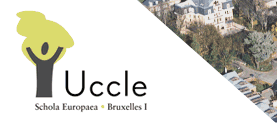 EXAMEN – 1er semestre S7FR – Mathématiques 3 pepreuve sans calculatriceProfesseurs : G. Heinrichs et A. ALLAUDNOM :		Prénom :NOM :		Prénom :NOM :		Prénom :Commentaire éventuelSignatureA1Analyse 5 pointsConsidérons la fonction définie par : . Trouver l’équation de la tangente au graphe de la fonction  au point .A2Analyse 5 pointsRésoudre l’équation :  .A3Analyse5 pointsOn considère la fonction .Déterminer les intervalles sur lesquels cette fonction est décroissante.A4Analyse 5 pointsLe graphe de la fonction  est donné ci-dessous :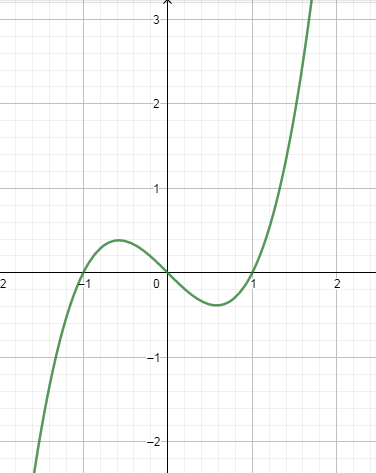 Calculer l’aire entre le graphe de  et l’axe  des abscisses.A5Analyse 5 points
Trouver la primitive  de la fonction  
qui en  a comme valeur .A6Probabilités5 pointsDans un sac, il y a 10 bonbons, 8 au goût citron et le reste au goût orange.
Sara prend 3 bonbons au hasard et les mange. Quelle est la probabilité qu’elle ait mangé 2 bonbons au goût citron et 1 bonbon au goût orange ? A7Probabilités5 points‘Backpacks4U’ fabrique des sacs à dos de deux couleurs seulement : gris et noirs. 60% des sacs sont noirs et les autres sont gris. On choisit 4 sacs au hasard.  Quelle est la probabilité d’avoir au moins un sac gris ?A8Statistiques5 points
Pour les données suivantes :3,4,6,7,7,7,9,9,10Déterminer la médiane et l’intervalle interquartiles.Faire la boîte à moustaches.